три варианта агрессивности детейИмпульсивно-демонстративный. Дети используют агрессию как средство привлечения к себе внимания сверстников и/или родителей. Эмоции выражаются очень ярко, а поведение направлено на получение эмоционального отклика. Обостренная потребность во внимании и в признании со стороны сверстников не может реализоваться через традиционные формы детской деятельности.Нормативно-инструментальный. Агрессивные действия детей являются средством достижения какой-либо конкретной цели. Положительные эмоции испытываются по достижении результата, а не в момент агрессивных действий. Такие дети пользуются популярностью в группе, а некоторые выходят на положение «лидера». Целенаправленно-враждебный. Для таких детей желание нанести вред другому – самоцель. Их агрессивные действия не имеют какой-либо видимой цели – ни для окружающих, ни для них самих. 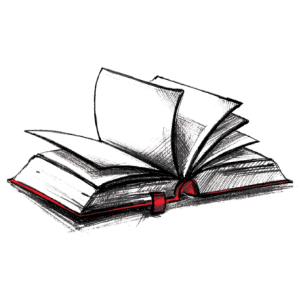 Библиотека родителейЮлия Гиппенрейтер «Общаться с ребенком. Как?»Людмила Петрановская «Если с ребенком трудно»Дмитрий Карпачёв «Как дать ребёнку всё без денег и связей»Ирины Млодик «Мужские разговоры. Книга для пап и сыновей»Куда обратиться за психологической помощью: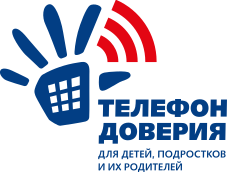 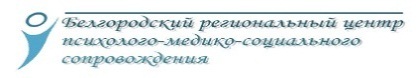 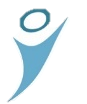 Белгородский региональный центрпсихолого-медико-социального сопровождения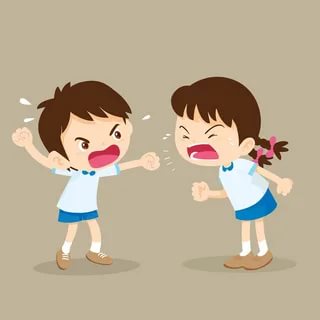 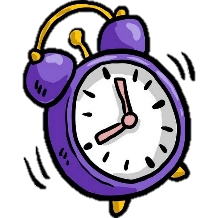 Причины детской агрессии и действия родителейНегативная самооценка («Я плохой и веду себя как плохой»)Что делать? Открыто демонстрировать любовь к ребенку, акцентировать внимание на его успехах. Вместо осуждения личности ребенка, оценивать только действия: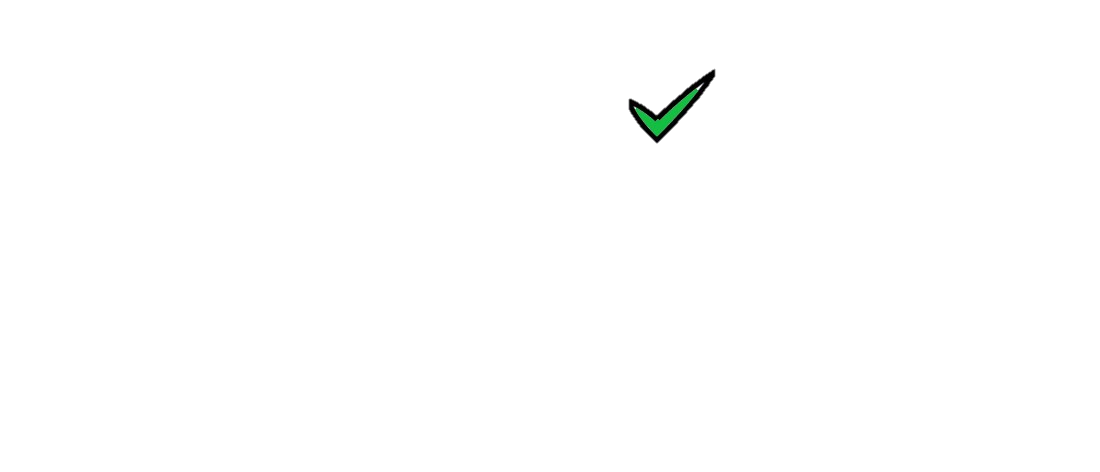 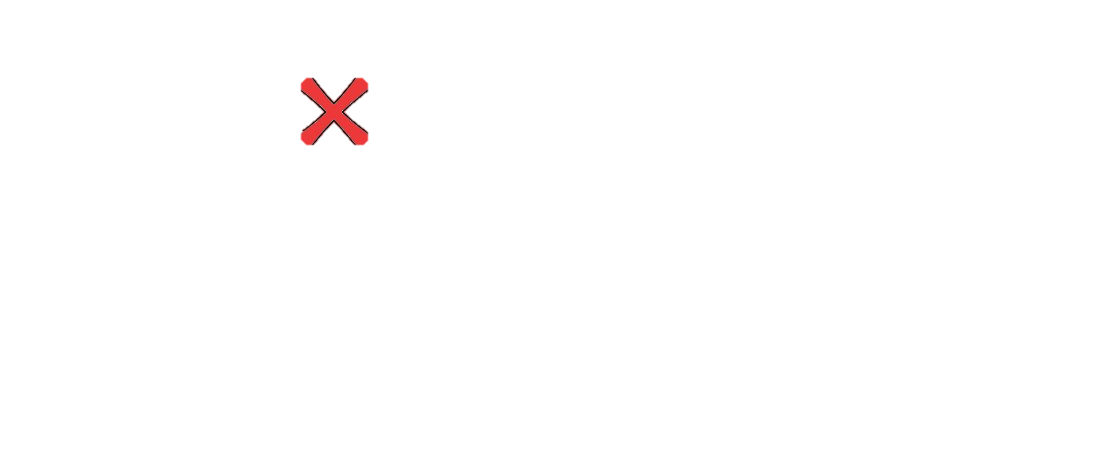 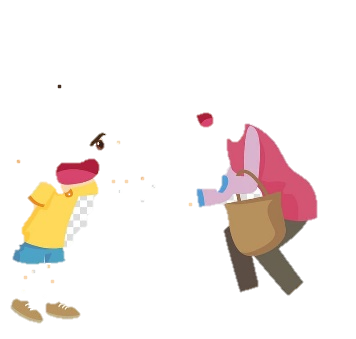 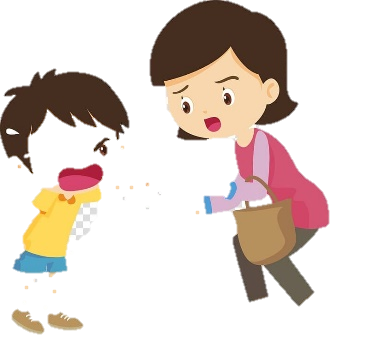 Защитная агрессияЧто делать? Научить ребенка защищать себя, словесно выражая свою позицию, определяя собственное эмоциональное состояние («Я-высказывания»): «Мне не нравится, когда ты со мной дерешься...», «Я обижаюсь, когда ты берешь мои вещи...».  Реакция на запрет (ребенок не получает желаемое)Что делать? Заранее обговаривать с ребенком правила поведения и придерживаться их всем членам семьи. Аргументировано объяснять ребенку причину запрета. При несвоевременных желаниях ребенка, переключить его внимание на что-то другое или предложить компромисс. Ребенок не может справиться с чувствамиЧто делать? Остановить ребенка. Для него очень важно, чтобы взрослый помог справиться с его агрессией. Если эмоции ребенка возросли до такой степени, что угрожают ему самому или окружающим, примените тактильный контакт: подойдите сзади и прижмите его руки, обхватите его ноги своими и берегите свой подбородок от его головы. У ребенка должно создаться впечатление, что вы сдерживаете его, 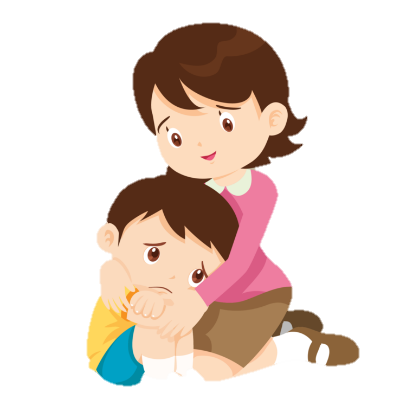 потому что хотите успокоить, а не нападаете, проявляя агрессивность. После того, как ребенок успокоится,обсудите произошедшее.Усталость (разбалансирование нервных процессов)Что делать? Когда дети устают, начинает нарастать возбуждение, которое может проявиться в импульсивности, агрессии. Самостоятельно ребенок успокоиться не сможет. Примените тактильный контакт: обнимите, усадите на колени, начните качать, как маленького, расскажите что-то спокойное. Важно соблюдать режим дня и строго придерживаться введенных правил, все подвижные игры прекращать за два часа до сна.Переадресация агрессии«Как обращались со мной, так и я буду обращаться с другими»Что делать? Обратить внимание на свое поведение. Часто ребенок перенимает стиль поведения в семье, особенно, если его наказывают часто и несправедливо. Чем более жестокие требования предъявляются ребенку дома, тем более агрессивным он будет в своих проявлениях к другим.